О внесении изменений в постановление администрации Верхнесалдинского городского округа от 11.11.2021 № 2907 «Об утверждении Перечня главных администраторов доходов бюджета Верхнесалдинского городского округа»В соответствии с приказом Министерства финансов Российской Федерации от 06.06.2019 № 85н «О порядке формирования и применения кодов бюджетной классификации Российской Федерации, их структуре и принципах назначения», Уставом Верхнесалдинского городского округа, решением Думы городского округа от 30.01.2013 № 107 «Об утверждении Положения о муниципальных правовых актах Верхнесалдинского городского округа», постановлением администрации Верхнесалдинского городского округа от 29.12.2021 № 3375 «Об утверждении Порядка внесения изменений в Перечень главных администраторов доходов бюджета Верхнесалдинского городского округа, Перечень главных администраторов источников финансирования дефицита бюджета Верхнесалдинского городского округа»ПОСТАНОВЛЯЮ:Внести в Перечень главных администраторов доходов бюджета Верхнесалдинского городского округа, утвержденный постановлением администрации Верхнесалдинского городского округа от 11.11.2021 № 2907 «Об утверждении Перечня главных администраторов доходов бюджета Верхнесалдинского городского округа» следующие изменения:таблицу дополнить строками 71.1, 71.2 следующего содержания:«».	2. Настоящее постановление вступает в силу с момента подписания и распространяет свое действие на отношения, возникшие с 1 августа 2022 года.         3. Настоящее постановление опубликовать в официальном печатном издании «Салдинская газета» и разместить на официальном сайте Верхнесалдинского городского округа http://v- salda.ru.	4. Контроль за исполнением настоящего постановления оставляю за собой.Глава Верхнесалдинского городского округа                                                                                            И.Б. Сальников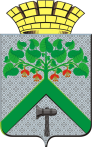                                                         АДМИНИСТРАЦИЯВЕРХНЕСАЛДИНСКОГО  ГОРОДСКОГО  ОКРУГА                ПОСТАНОВЛЕНИЕ                                                        АДМИНИСТРАЦИЯВЕРХНЕСАЛДИНСКОГО  ГОРОДСКОГО  ОКРУГА                ПОСТАНОВЛЕНИЕ                                                        АДМИНИСТРАЦИЯВЕРХНЕСАЛДИНСКОГО  ГОРОДСКОГО  ОКРУГА                ПОСТАНОВЛЕНИЕот 06.09.2022 № 2391г. Верхняя Салда71.1318Главное управление Министерства юстиции Российской Федерации по Свердловской области71.23181 16 10123 01 0000 140Доходы от денежных взысканий (штрафов), поступающие в счет погашения задолженности, образовавшейся до 1 января 2020 года, подлежащие зачислению в бюджет муниципального образования по нормативам, действовавшим в 2019 году